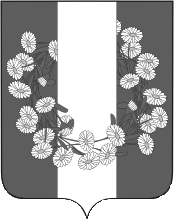 СОВЕТ  БУРАКОВСКОГО СЕЛЬСКОГО ПОСЕЛЕНИЯКОРЕНОВСКОГО  РАЙОНА РЕШЕНИЕот   28.09.2021			                                                                                     № 108х.БураковскийО признании утратившими силу решений Совета Бураковского сельского поселения Кореновского районаВ соответствии с законом Краснодарского края от 22 июля 2021 года № 4518-КЗ «О внесении изменений в Закон Краснодарского края «О государственном регулировании оборота алкогольной и спиртосодержащей продукции на территории Краснодарского края» и в Закон Краснодарского края «О государственной политике Краснодарского края в сфере торговой деятельности» и с целью приведения нормативных правовых актов Совета Бураковского сельского поселения Кореновского района в соответствии с действующим законодательством, Совет Бураковского сельского поселения Кореновского района, р е ш и л:Признать утратившим силу решения Совета Бураковского сельского поселения Кореновского района:от 25 декабря 2019 года № 24 «Об утверждении Порядка организации и осуществления муниципального контроля за соблюдением законодательства в области розничной продажи алкогольной продукции»;от 29 августа  2019 года № 269 «Об утверждении Порядка организации и осуществления муниципального контроля в области торговой  деятельности на территории Бураковского сельского поселения Кореновского района» (с изменениями от 28.10.2019 №12);2.Внести в решение Совета Бураковского сельского поселения Кореновского района от 29.05.2020 года № 47 «О внесении изменений в некоторые правовые акты Совета Бураковского сельского поселения Кореновского района» следующие изменения:2.1.Пункт 1 признать утратившим силу;2.2.Пункт 4 признать утратившим силу.3. Общему отделу администрации Бураковского сельского поселения Кореновского района (З.П.Абрамкина) обнародовать  настоящее постановление в установленных местах  и обеспечить его размещение (опубликование) на официальном сайте администрации Бураковского сельского поселения Кореновского района в информационно-телекоммуникационной сети «Интернет».4. Решение вступает в силу после его  официального обнародования. Глава Бураковского сельского поселения   Кореновского района                                                                            Л.И.Орлецкая